файлы  и   файловая системаФайл – это определенное количество информации, имеющее имя и хранящееся в долговременной (внешней) памяти.	Имя файла состоит из двух частей, разделенных точкой: собственно имя файла и расширение,  определяющее его тип. Имя файлу дает пользователь, а тип файла  обычно задается программой автоматически при его создании. 	В операционной системе Windows имя файла может иметь длину до 255 символов, в Ms-Dos до 8 символов.	Файл - это программа или данные, имеющие имя и хранящиеся в долговременной памяти.Существуют различные методы архивации файлов (ZIP, RAR и другие), которые различаются степенью сжатия файлов, скоростью выполнения и другими параметрами. Лучше всего сжимаются файлы данных и практически не сжимаются файлы программ.Для проведения архивации файлов используются специальные программы — архиваторы, которые часто входят в состав файловых менеджеров.ТИПЫ ФАЙЛОВ  И  РАСШИРЕНИЙИерархический  способ  организации файлов на диске. Кроме понятия «файл» при этом  вводится понятие «каталог» (папка). Папка может находиться внутри другой папки. Папка самого верхнего уровня называется корневым  каталогом. Фрагментация и дефрагментация дисков. В операционной системе Windows при сохранении, копировании или перемещении файл записывается в произвольные свободные секторы диска, которые могут находиться на различных дорожках. С течением времени это приводит к фрагментации файлов на диске, т. е. к тому, что фрагменты файлов хранятся в различных, удаленных друг от друга секторах.Фрагментация файлов существенно замедляет доступ к ним (магнитным головкам приходится постоянно перемещаться с дорожки на дорожку) и, в конечном счете, приводит к преждевременному износу диска. Рекомендуется периодически с помощью программ дефрагментации проводить дефрагментацию диска, в процессе которой файлы записываются в секторы, расположенные последовательно друг за другом.В операционных системах Linux и Mac OS дефрагментации файлов не происходит, так как файлы всегда записываются в секторы, расположенные последовательно друг за другом.Полный  адрес   Диск : \                   \ каталог  \ . . . \ каталог \ имя . расширение 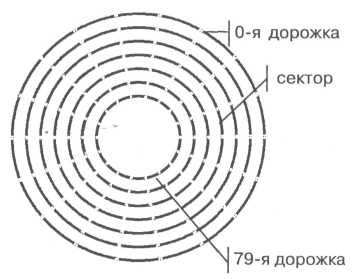 Тип файлаРасширенияПрограммы, исполняемые файлыexe, com, batТекстовые файлыtxt, docГрафические файлыbmp, gif, jpg, pdf, cdrЗвуковые файлыwav, mid, mp3Файлы мультимедиа (видеоклипы)avi, mpg, wmvПрограммы на языках программированияbas, pas и др.Справочные файлыhlp, chm